Making play dough – recipe below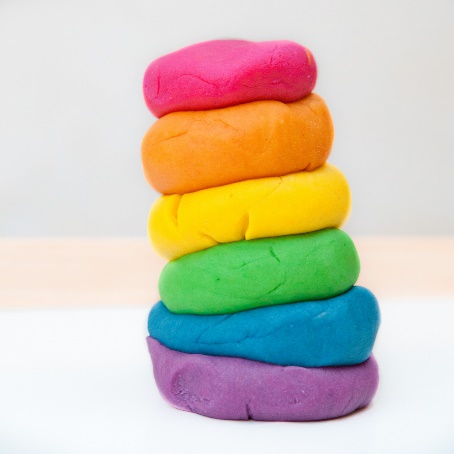 Materials 1 cup water 1 tablespoon vegetable oil 1/2 cup salt 1 tablespoon cream of tartar Food coloring Saucepan 1 cup flour Directions Combine water, oil, salt, cream of tartar, and food coloring in a saucepan and heat until warm. Remove from heat and add flour. Stir, then knead until smooth. The cream of tartar makes this dough last 6 months or longer, so resist the temptation to omit this ingredient if you don't have it on hand. Store this dough in an airtight container or a Ziploc freezer bag. 